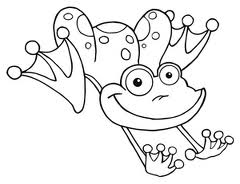 What’s Hop-pening   What’s Hop-pening   ReadingRLK.1 I can ask and answer questions about a text.SLK.6 I can speak clearly and express my thoughts and feelingsVocabulary: wonder, stranger (read “Harry the Dirty Dog” by Gene Zion)Sight Words: my, youWritingWK.1 I can share my likes and dislikes with my classmates.ScienceK.P.2  Understand how objects are described based on their physical properties and how they are usedMathK.CC.4 I can understand the relationship between numbers and quantitiesK.CC.5 I can count out that many objects when given a number 1-20Vocabulary: counting on, 5 groups, 10 frame